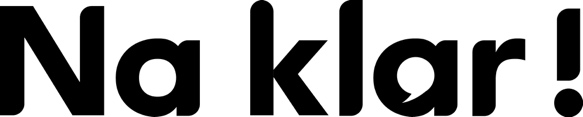 Antwoorden Flotte Frage onderbouw, week 20, 2019Aktionswoche gegen Elterntaxis1. Persönliche Antwort.2. „Oudertaxi’s“: De auto’s van ouders, die hun kinderen naar school brengen.3. Ze zorgen voor verkeerschaos, files en ongelukken. 4. Een actieweek gehouden. 5. De politie wil graag dat kinderen niet met de auto naar school gebracht worden, maar bijvoorbeeld lopend / te voet gaan.6. Persönliche Antwort.7. Persönliche Antwort. Beispiele: Fahrrad, Bus, Bahn. 